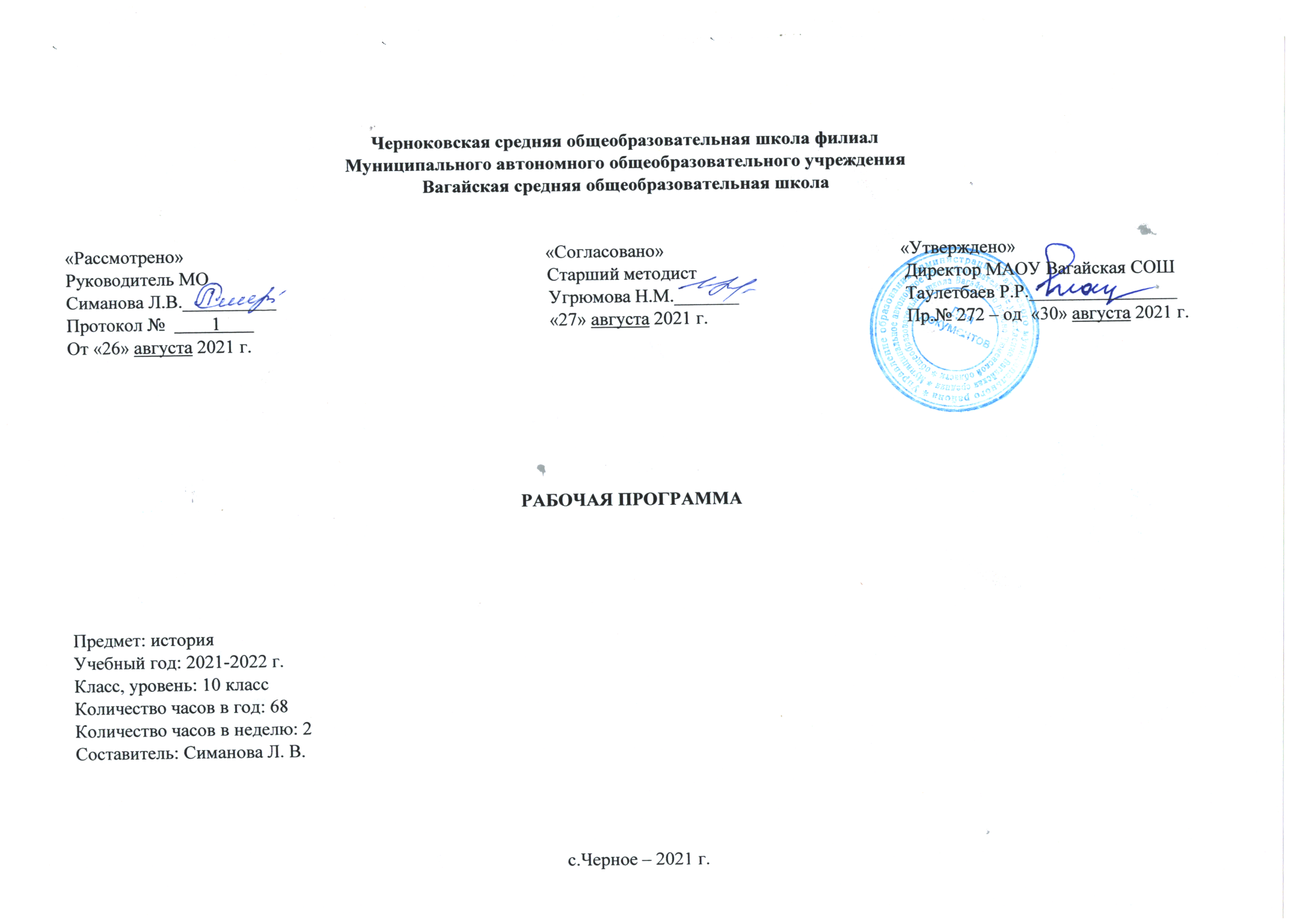 Планируемые результаты освоения учебного предметаЛичностными результатами освоения курса истории являются: – сформированность российской гражданской идентичности, уважительного отношения к своему народу, чувства ответственности перед Родиной, гордости за свой край, свою Родину, прошлое и настоящее многонационального народа России;– сформированность гражданской позиции обучающегося как активного и ответственного члена российского общества, осознающего свои конституционные права и обязанности, уважающего закон и правопорядок, обладающего чувством собственного достоинства, осознанно принимающего традиционные национальные и общечеловеческие гуманистические и демократические ценности; – сформированность мировоззрения, соответствующего современному уровню развития науки и общественной практики, основанного на диалоге культур, а также различных форм общественного сознания, осознание своего места в поликультурном мире; – сформированность основ саморазвития и самовоспитания в соответствии с общечеловеческими ценностями и идеалами гражданского общества;–  готовность и способность к самостоятельной, творческой и ответственной деятельности;– толерантное сознание и поведение в поликультурном мире, готовность и способность вести диалог с другими людьми, достигать в нём взаимопонимания, находить общие цели и сотрудничать для их достижения;– готовность противостоять идеологии экстремизма, национализма, ксенофобии; – коррупции; – дискриминации по социальным, религиозным, расовым, национальным признакам и другим негативным социальным явлениям; – нравственное сознание и поведение на основе усвоения общечеловеческих ценностей; – готовность и способность к образованию и самообразованию, на протяжении всей жизни; – сознательное отношение к непрерывному образованию как условию успешной профессиональной и общественной деятельности. Метапредметные результаты освоения курса истории представлены тремя группами универсальных учебных действий (далее УУД). Регулятивные УУД: – умение самостоятельно определять цели / задачи, задавать параметры и критерии, по которым можно определить, что цель / достигнута; – способность оценивать возможные последствия достижения поставленной цели; – умение организовывать эффективный поиск ресурсов, необходимых для достижения поставленной цели; – умение сопоставлять полученный результат деятельности с поставленной заранее целью. Познавательные УУД: – умение искать и находить обобщённые способы решения задач, в том числе осуществлять развёрнутый информационный поиск и ставить на его основе новые (учебные и познавательные) задачи; – умение критически оценивать и интерпретировать информацию с разных позиций, распознавать и фиксировать противоречия в информационных источниках; – умение преобразовывать информацию из одной формы в другую; 1– умение находить и приводить критические аргументы в отношении действий и суждений другого; – спокойно и разумно относиться к критическим замечаниям в отношении собственного суждения, рассматривать их как ресурс собственного развития; – способность выходить за рамки учебного предмета и осуществлять целенаправленный поиск возможностей для широкого переноса средств и способов действия; – умение выстраивать индивидуальную образовательную траекторию, учитывая ограничения со стороны других участников и ресурсные ограничения. 3. Коммуникативные УУД: – способность осуществлять деловую коммуникацию как со сверстниками, так и со взрослыми; – способность выступать в разных ролях при осуществлении групповой работы (генератор идей, критик, исполнитель, выступающий, эксперт и т.д.); – умение координировать и выполнять работу в условиях реального, виртуального и комбинированного взаимодействия; – умение развёрнуто, логично и точно излагать свою точку зрения с использованием адекватных (устных и письменных) языковых средств;– способность распознавать конфликтогенные ситуации и предотвращать конфликты, выстраивать деловую и образовательную коммуникацию, избегая личностных оценочных суждений. На предметном уровне в результате освоения курса истории на базовом уровне обучающиеся научатся: – характеризовать этапы становления исторической науки; – раскрывать сущность методов исторического познания и применять их на практике;– формулировать принципы периодизации истории развития человечества; – определять роль исторической науки и исторического познания в решении задач прогрессивного развития России в глобальном мире; – датировать важнейшие события и процессы мировой истории, характеризовать их в контексте конкретных исторических периодов и этапов развития человечества; – владеть современной терминологией исторической науки, предусмотренной программой; – характеризовать особенности исторического пути России и оценивать её роль в мировом сообществе; – анализировать современные версии и трактовки важнейших проблем отечественной и всемирной истории; – проводить поиск исторической информации в источниках разного типа; – критически анализировать источник исторической информации (характеризовать авторство источника, время, обстоятельства и цели его создания); – анализировать историческую информацию, представленную в разных знаковых системах (текст, карта, таблица, схема, аудиовизуальный ряд); – различать в исторической информации факты и мнения, исторические описания и исторические объяснения; – готовить сообщения, презентации и рефераты по исторической тематике; 2– устанавливать причинно-следственные связи между явлениями, пространственные и временные рамки изучаемых исторических процессов и явлений; – вести диалог и обосновывать свою точку зрения в дискуссии по исторической тематике; – обучающиеся получат возможность научиться: – объяснять историческую обусловленность современных общественных процессов; – соотносить историческое время, исторические события, действия и поступки исторических личностей; – определять место и время создания исторических документов; · представлять историческую информацию в виде таблиц, схем, графиков и др.; – характеризовать современные версии и трактовки важнейших проблем отечественной и мировой истории; – приводить примеры и аргументы в защиту своей точки зрения; – проводить самостоятельные исторические исследования и реконструкцию исторических событий; – использовать полученные знания и освоенные умения в практической деятельности и повседневной жизни для определения собственной позиции по отношению к явлениям современной жизни, исходя из их исторической обусловленности; – соотнесения своих действий и поступков окружающих с исторически возникшими формами социального поведения. На предметном уровне в результате освоения курса истории на углублённом уровне обучающиеся научатся: – характеризовать особенности исторического пути России, её роль в мировом сообществе; – определять исторические предпосылки, условия, место и время создания исторических документов; – самостоятельно искать и критически анализировать историко-социальную информацию в Интернете, на телевидении, в других СМИ, систематизировать и представлять её в различных знаковых системах; – определять причинно-следственные, пространственные, временные связи между важнейшими событиями (явлениями, процессами); – различать в исторической информации факты и мнения, исторические описания и исторические объяснения; – находить и правильно использовать картографические источники для реконструкции исторических событий, привязки их к конкретному месту и времени; – презентовать историческую информацию в виде таблиц, схем, графиков; – раскрывать сущность дискуссионных, «трудных» вопросов истории России; – определять и аргументировано высказывать своё мнение о различных версиях, оценках исторических событий и деятельности личностей на основе представлений о достижениях историографии; – корректно использовать терминологию исторической науки в ходе выступления, дискуссии и т.д.; – соотносить и оценивать исторические события локальной, региональной, общероссийской и мировой истории; – обосновывать с опорой на факты, приведённые в учебной и научно-популярной литературе, собственную точку зрения на основные события мировой истории; – критически оценивать вклад конкретных личностей в развитие человечества; – объяснять мотивы, цели и результаты деятельности исторических личностей и политических групп в истории; 3– давать комплексную оценку историческим периодам (в соответствии с периодизацией, изложенной в историко-культурном стандарте), проводить временной и  пространственный анализ; обучающиеся получат возможность научиться: – использовать принципы структурно-функционального, временного и  пространственного анализа при работе с источниками, интерпретировать и сравнивать содержащуюся в них информацию с целью реконструкции фрагментов исторической действительности, аргументации выводов, вынесения оценочных суждений; – анализировать и сопоставлять как научные, так и в ненаучные версии и оценки исторического прошлого, отличать интерпретации, основанные на фактическом материале, от заведомых искажений, фальсификации; · устанавливать причинно-следственные, пространственные, временные связи исторических событий, явлений, процессов на основе анализа исторической ситуации; – определять и аргументировать своё отношение к различным версиям, оценкам исторических событий и деятельности личностей на основе представлений о достижениях историографии; – целенаправленно применять элементы методологических знаний об историческом процессе, начальные историографические умения в познавательной, проектной, учебно-исследовательской деятельности, социальной практике, поликультурном общении, общественных обсуждениях и т.д.; – характеризовать основные подходы (концепции) в изучении истории; – работать с историческими источниками, самостоятельно анализировать документальную базу по исторической тематике; – оценивать различные исторические версии; – проводить самостоятельные исторические исследования и реконструкцию исторических событий; – представлять результаты историко-познавательной деятельности в свободной форме.2. Содержание учебного предметаИстория. Всеобщая история. Новейшая история.  (68 ч)Введение.  История как наука. Пути и методы познания истории (1 ч) История как наука. История России часть Всемирной истории. Проблематика достоверности и классификации исторических знаний.Этапы развития исторического знания Значение изучения истории. Зарождение исторической науки. Историческая наука античного мира. Особенности развития исторической науки в Средние века и Новое время. Основные научные принципы и подходы исторического исследования. Развитие исторической науки в ХХ в. Основы исторической науки Движущие силы исторического развития в религиозно-мистических концепциях. Проблема движущих сил исторического развития в философии XVIII в. Становление и развитие материалистических воззрений на мир. Марксизм и формационная теория. Теории цивилизационного развития. Принципы периодизации в истории. Периодизация истории. Проблемы периодизации Новейшей истории. Россия во всемирной истории Природно-климатическая 4специфика России. Цивилизационные особенности России. Культурно-исторические особенности развития России. Периодизация Отечественной истории. Мир накануне и в годы Первой мировой войны (16 ч)Индустриальное общество. Либерализм, консерватизм, социал-демократия, анархизм. Рабочее и социалистическое движение. Профсоюзы. Расширение избирательного права. Национализм. «Империализм». Колониальные и континентальные империи. Мировой порядок перед Первой мировой войной. Антанта и Тройственный союз. Гаагские конвенции и декларации. Гонка вооружений и милитаризация. Пропаганда. Региональные конфликты накануне Первой мировой войны. Причины Первой мировой войны.Ситуация на Балканах. Сараевское убийство. Нападение Австро-Венгрии на Сербию. Вступление в войну Германии, России, Франции, Великобритании, Японии, Черногории, Бельгии. Цели войны. Планы сторон. «Бег к морю». Сражение на Марне. Победа российской армии под Гумбиненом и поражение под Танненбергом. Наступление в Галиции. Морское сражение при Гельголанде. Вступление в войну Османской империи. Вступление в войну Болгарии и Италии. Поражение Сербии. Четверной союз (Центральные державы). Верден. Отступление российской армии. Сомма. Война в Месопотамии. Геноцид в Османской империи. Ютландское сражение. Вступление в войну Румынии. Брусиловский прорыв. Вступление в войну США. Революция 1917 г. и выход из войны России. 14 пунктов В. Вильсона. Бои на Западном фронте. Война в Азии. Капитуляция государств Четверного союза. Новые методы ведения войны. Националистическая пропаганда. Борьба на истощение. Участие колоний в европейской войне. Позиционная война. Новые практики политического насилия: массовые вынужденные переселения, геноцид. Политические, экономические, социальные и культурные последствия Первой мировой войны.Межвоенный период (1918-1939) (30 ч)Образование новых национальных государств. Народы бывшей российской империи: независимость и вхождение в СССР. Ноябрьская революция в Германии. Веймарская республика. Антиколониальные выступления в Азии и Северной Африке. Образование Коминтерна. Венгерская советская республика. Образование республики в Турции и кемализм.Планы послевоенного устройства мира. Парижская мирная конференция. Версальская система. Лига наций. Генуэзская конференция 1922 г. Рапалльское соглашение и признание СССР. Вашингтонская конференция. Смягчение Версальской системы. Планы Дауэса и Юнга. Локарнские договоры. Формирование новых военно-политических блоков – Малая Антанта, Балканская и Балтийская Антанты. Пацифистское движение. Пакт Бриана-Келлога.Реакция на «красную угрозу». Послевоенная стабилизация. Экономический бум. Процветание. Возникновение массового общества. Либеральные политические режимы. Рост влияния социалистических партий и профсоюзов. Авторитарные режимы в Европе: Польша и Испания. Б. Муссолини и идеи фашизма. Приход фашистов к власти в Италии. Создание фашистского режима. Кризис Матеотти. Фашистский режим в Италии.5Китай после Синьхайской революции. Революция в Китае и Северный поход. Режим Чан Кайши и гражданская война с коммунистами. «Великий поход» Красной армии Китая. Становление демократических институтов и политической системы колониальной Индии. Поиски «индийской национальной идеи». Национально-освободительное движение в Индии в 1919–1939 гг. Индийский национальный конгресс и М. Ганди.Начало Великой депрессии. Причины Великой депрессии. Мировой экономический кризис. Социально-политические последствия Великой депрессии. Закат либеральной идеологии. Победа Ф Д. Рузвельта на выборах в США. «Новый курс» Ф.Д. Рузвельта. Кейнсианство. Государственное регулирование экономики. Другие стратегии выхода из мирового экономического кризиса. Тоталитарные экономики. Общественно-политическое развитие стран Латинской Америки.Нарастание агрессии в мире. Агрессия Японии против Китая в 1931–1933 гг. НСДАП и А. Гитлер. «Пивной» путч. Приход нацистов к власти. Поджог Рейхстага. «Ночь длинных ножей». Нюрнбергские законы. Нацистская диктатура в Германии. Подготовка Германии к войне.Борьба с фашизмом в Австрии и Франции. VII Конгресс Коминтерна. Политика «Народного фронта». Революция в Испании. Победа «Народного фронта» в Испании. Франкистский мятеж и фашистское вмешательство. Социальные преобразования в Испании. Политика «невмешательства». Советская помощь Испании. Оборона Мадрида. Сражения при Гвадалахаре и на Эбро. Поражение Испанской республики.Создание оси Берлин–Рим–Токио. Оккупация Рейнской зоны. Аншлюс Австрии. Судетский кризис. Мюнхенское соглашение и его последствия. Присоединение Судетской области к Германии. Ликвидация независимости Чехословакии. Итало-эфиопская война. Японо-китайская война и советско-японские конфликты. Британско-франко-советские переговоры в Москве. Советско-германский договор о ненападении и его последствия. Раздел Восточной Европы на сферы влияния Германии и СССР.Основные направления в искусстве. Модернизм, авангардизм, сюрреализм, абстракционизм, реализм. Психоанализ. Потерянное поколение. Ведущие деятели культуры первой трети ХХ в. Тоталитаризм и культура. Массовая культура. Олимпийское движение.Вторая мировая война (21 ч)Причины Второй мировой войны. Стратегические планы основных воюющих сторон. Блицкриг. «Странная война», «линия Мажино». Разгром Польши. Присоединение к СССР Западной Белоруссии и Западной Украины. Советско-германский договор о дружбе и границе. Конец независимости стран Балтии, присоединение Бессарабии и Северной Буковины к СССР. Советско-финляндская война и ее международные последствия. Захват Германией Дании и Норвегии. Разгром Франции и ее союзников. Германо-британская борьба и захват Балкан. Битва за Британию. Рост советско-германских противоречий.Нападение Германии на СССР. Нападение Японии на США и его причины. Пёрл-Харбор. Формирование Антигитлеровской коалиции и выработка основ стратегии союзников. Ленд-лиз. Идеологическое и политическое обоснование агрессивной политики нацистской Германии. Планы Германии в отношении СССР. План «Ост». Планы союзников Германии и позиция нейтральных государств.6Сталинградская битва. Курская битва. Война в Северной Африке. Сражение при Эль-Аламейне. Стратегические бомбардировки немецких территорий. Высадка в Италии и падение режима Муссолини. Перелом в войне на Тихом океане. Тегеранская конференция. «Большая тройка». Каирская декларация. Роспуск Коминтерна.Условия жизни в СССР, Великобритании и Германии. «Новый порядок». Нацистская политика геноцида, холокоста. Концентрационные лагеря. Принудительная трудовая миграция и насильственные переселения. Массовые расстрелы военнопленных и гражданских лиц. Жизнь на оккупированных территориях. Движение Сопротивления и коллаборационизм. Партизанская война в Югославии. Жизнь в США и Японии. Положение в нейтральных государствах.Открытие Второго фронта и наступление союзников. Переход на сторону антигитлеровской коалиции Румынии и Болгарии, выход из войны Финляндии. Восстания в Париже, Варшаве, Словакии. Освобождение стран Европы. Попытка переворота в Германии 20 июля 1944 г. Бои в Арденнах. Висло-Одерская операция. Ялтинская конференция. Роль СССР в разгроме нацистской Германии и освобождении Европы. Противоречия между союзниками по Антигитлеровской коалиции. Разгром Германии и взятие Берлина. Капитуляция Германии.Наступление союзников против Японии. Атомные бомбардировки Хиросимы и Нагасаки. Вступление СССР в войну против Японии и разгром Квантунской армии. Капитуляция Японии. Нюрнбергский трибунал и Токийский процесс над военными преступниками Германии и Японии. Потсдамская конференция. Образование ООН. Цена Второй мировой войны для воюющих стран. Итоги войны.Тематическое планирование с учетом рабочей программы воспитанияс указанием количества часов, отводимых на изучение каждой темы.Ключевые воспитательные задачи:реализовывать воспитательные возможности общешкольных ключевых дел, поддерживать традиции их коллективного планирования, организации, проведения и анализа в школьном сообществе;использовать в воспитании детей возможности школьного урока, поддерживать использование на уроках интерактивных, коллективных, интегрированных форм занятий с учащимися с выходом вне стен школы.7Тематическое планирование с указанием количества часов, отводимых на освоение каждой темы.	10№ п/пТемаКоличество часов1История как наука. История России часть Всемирной истории. Проблематика достоверности и классификации исторических знаний. 12Мир накануне Первой мировой войны.13«Новый империализм». Происхождение Первой мировой войны.14Первая мировая война. 1914 – 1918 гг.Урок мужества25Повторительно-обобщающий урок по теме «Мир накануне и в годы Первой мировой войн».16Россия и мир накануне Первой мировой войны.17Российская империя в Первой мировой войне.18Великая Российская революция: Февраль 1917 г.Урок мужества19Великая российская революция: Октябрь 1917 г.Урок мужества110Первые революционные преобразования большевиков.111Экономическая политика советской власти. Военный коммунизм.112Гражданская война.Урок мужества113Революция и Гражданская война на национальных окраинах.114Идеология и культура периода Гражданской войны.115Повторительно-обобщающий урок по теме «Россия в годы «великих перемен»116Наш край в Первой мировой войне.117Последствия войны: революции и распад империй.118Версальско – Вашингтонская система. Международные отношения в 1920 – е гг.119Страны Запада в 1920 – е гг. США. Великобритания. Франция. Германия.120Авторитарные режимы в Европе в 1920 – е гг. Польша. Испания. Фашистский режим в Италии. 221Мировой экономический кризис 1929 – 1933 гг. Великая депрессия. Пути выхода.122Страны Запада в 1930 – е гг. США: «новый курс» Ф.Д.Рузвельта. Великобритания: «национальное правительство» 123Нарастание агрессии в мире. Установление нацистской диктатуры в Германии.124Борьба с фашизмом. Народный фронт во Франции и Испании. Гражданская война в Испании. Австрия: от демократии к авторитарному режиму.125Международные отношения в 1930 – е гг. Политика «умиротворения» агрессора.126Восток в первой половине ХХ в.127Латинская Америка в первой половине ХХ в.  228Культура и искусство в первой половине ХХ в.229Повторительно-обобщающий урок по теме  «Межвоенный период (1918-1939)»130Экономический и политический кризис начала 11920 – х гг. Переход к нэпу.131Экономика нэпа.  132Образование СССР. Национальная политика в 1920 – е гг.  133Политическое развитие в 1920 – е гг.134Международное положение и внешняя политика СССР в 1920 – е гг.135Культурное пространство советского общества в 1920 – е гг.136«Великий перелом». Индустриализация.137Коллективизация сельского хозяйства.138Политическая система СССР в 1930 – е гг.139Советская национальная политика в 1930 – е гг.140Культурное пространство советского общества в 1930 – е гг.141СССР и мировое сообщество в 1929 – 1939 гг.142Повторительно-обобщающий урок по теме  «Советский Союз в 1920 – 1930 – х гг.»143Наш край  в 1920 – 1930 – х гг.144Вторая мировая война. 1939 – 1945 гг.Урок мужества345Итоги Второй мировой войны. Послевоенное урегулирование.146Повторительно-обобщающий урок по теме  «Вторая мировая война.»147СССР на кануне Великой Отечественной войны.148Начало Великой Отечественной войны. Первый период войны (22 июня 1941 – ноябрь 1942 г.)249Поражения и победы 1942 г. Предпосылки коренного перелома.150Человек и война: единство фронта и тыла.Интегрированный урок  (история, литература)151Второй период Великой Отечественной войны. Коренной перелом (ноябрь 1942 – 1943 г.)352Народы СССР в борьбе с фашизмом.Интегрированный урок  (история, литература)253Третий период войны. Победа СССР в Великой Отечественной войне. Окончание Второй мировой войны.254Советская разведка и контрразведка в годы Великой Отечественной войны.255Повторительно-обобщающий урок «Великая Отечественная война 1941 – 1945 гг.».Интеллектуальная игра «Брейн – ринг»156Наш край в годы Великой Отечественной войны.1Итого:Итого:768